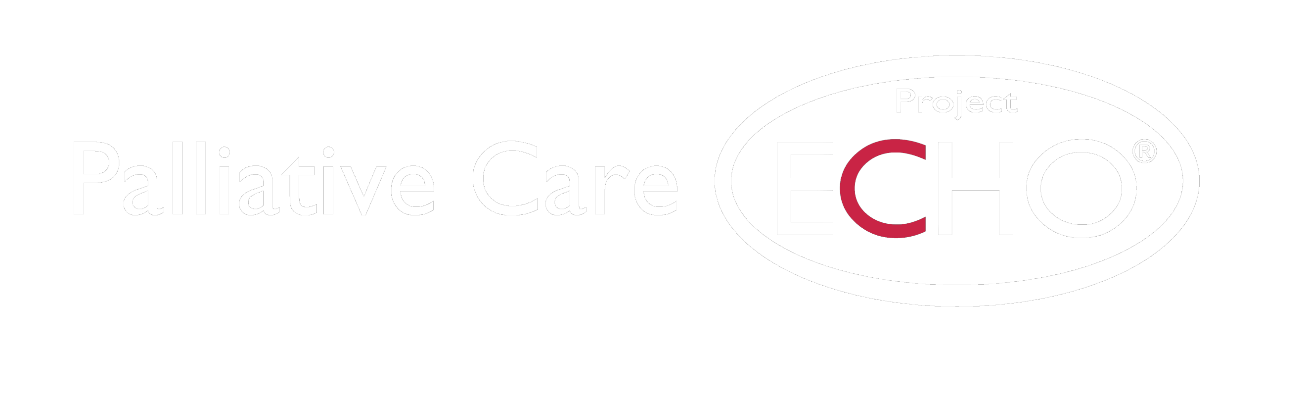 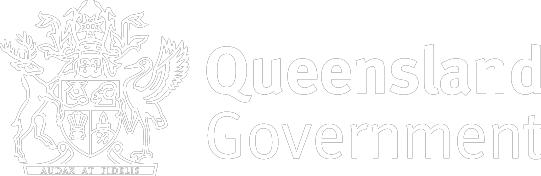 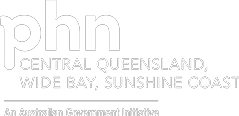 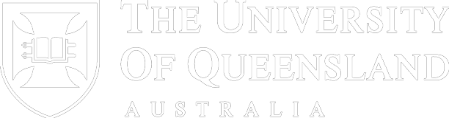 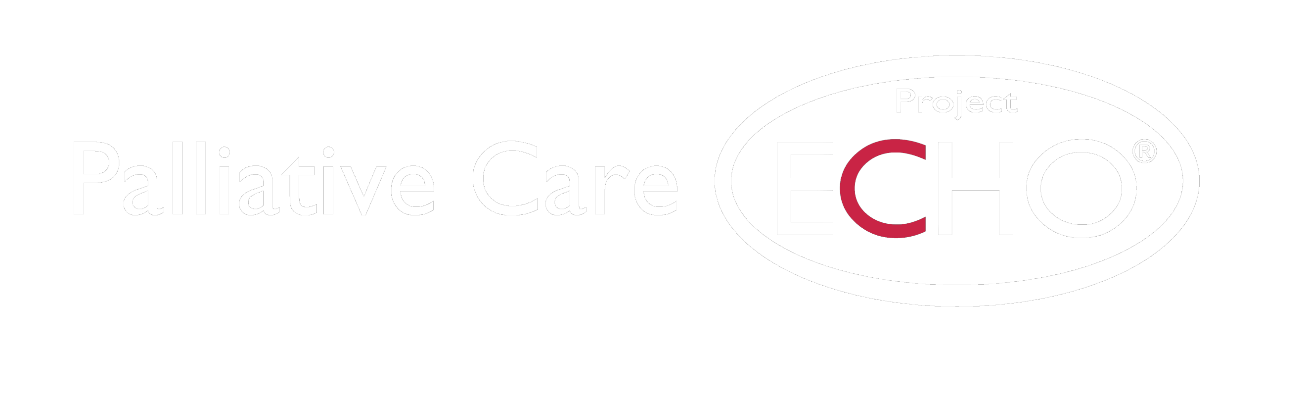 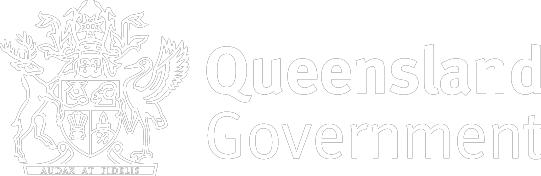 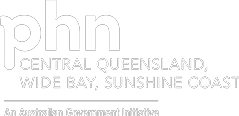 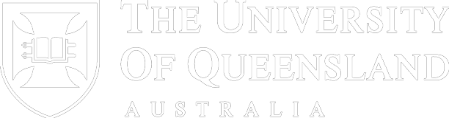 Moving knowledge not peopleCASE PRESENTATION TEMPLATEPlease de-identify all informationPlease complete, save, and send this form and the pertinent de-identified information to: palliativecareecho@uq.edu.auDate:   Site Name:   Case Presenter Name:   Case Presenter Phone #: Case Presenter Email: Has there been any communication with  SPARTA(link) and/or PallConsult(link) for this person?   Yes    No  Why is the case being presented? (Summary paragraph and Issues list):   Patient Demographics:Age: 	Gender: M     F       non-Binary                  	Person identifies as: Aboriginal person   Torres Strait Islander person    Both    Neither  Current Place of Care:   Hospital      Nursing Home      Community Primary Diagnosis:Relevant physical symptom issuesPast treatmentCurrent treatmentPlanned treatmentRelevant comorbidities:Allergy/Adverse Drug Reaction Profile:Medication/CAM profile:                               Moving knowledge not peopleCASE PRESENTATION TEMPLATE (con’t)Palliative Care/EOLC specific considerations-link: https://www.caresearch.com.au/Portals/10/Documents/Palliative-and-EOL-Care-Framework.pdfAssessment of Prognosis: (surprise question, SPICT tool)days to weeks     weeks to months    months to years   Advance Care Planning-link:  The Statewide Office of Advance Care PlanningCase Conference/Goals of Care:Terminal Care Planning:Relevant psychosocial issues/supports:Relevant Spiritual issues/supports:Bereavement issues/supports:Practical and functional issues/supports:Current services and planned services:Other issues to consider:Once complete please send by e-mail to: palliativecareecho@uq.edu.au  For further information or assistance contact the Palliative Care ECHO teamLisa Garner 0408 181 351 or Dr Helen Haydon on 3176 4462Web: uqecho.org/pallcare-echo